Контрольная работа «Скорость, путь, время»Вариант 1Алексей посмотрел на свой авиабилет и решил вычислить среднюю скорость самолета. Найдите эту скорость, пользуясь данными с изображения. Ответ запишите в километрах в час.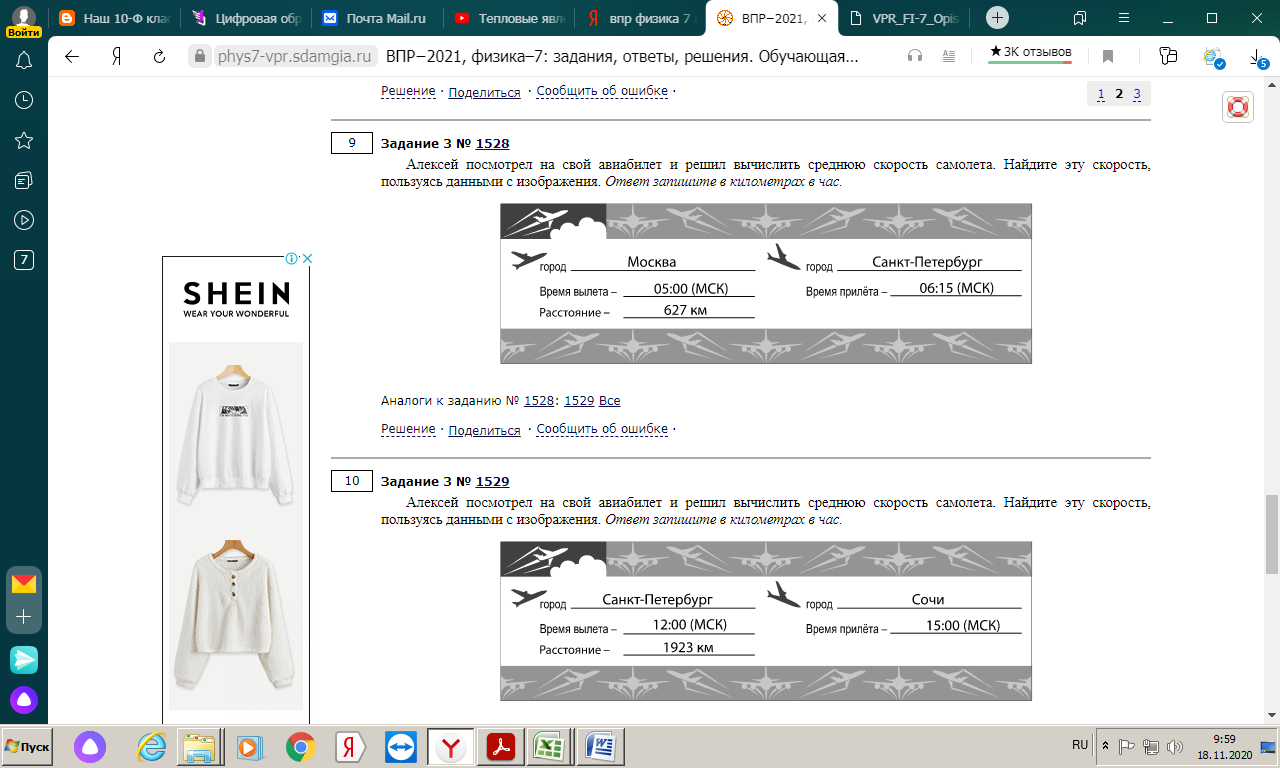 На графике представлена зависимость пути от времени движения мухи. С какой скоростью двигалась муха на участке ОА?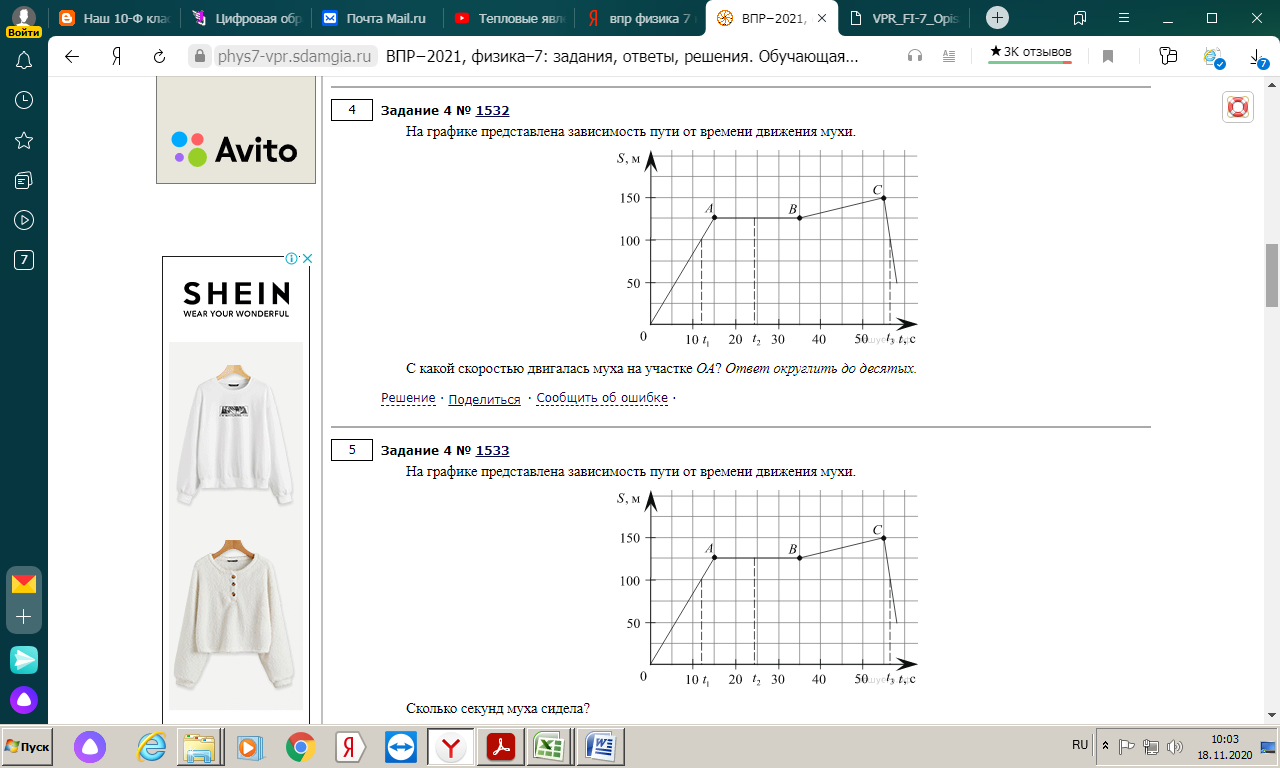 На рисунке представлен график зависимости скорости бегуна от времени движения. Какой путь пробежал спортсмен за первые 10 с движения??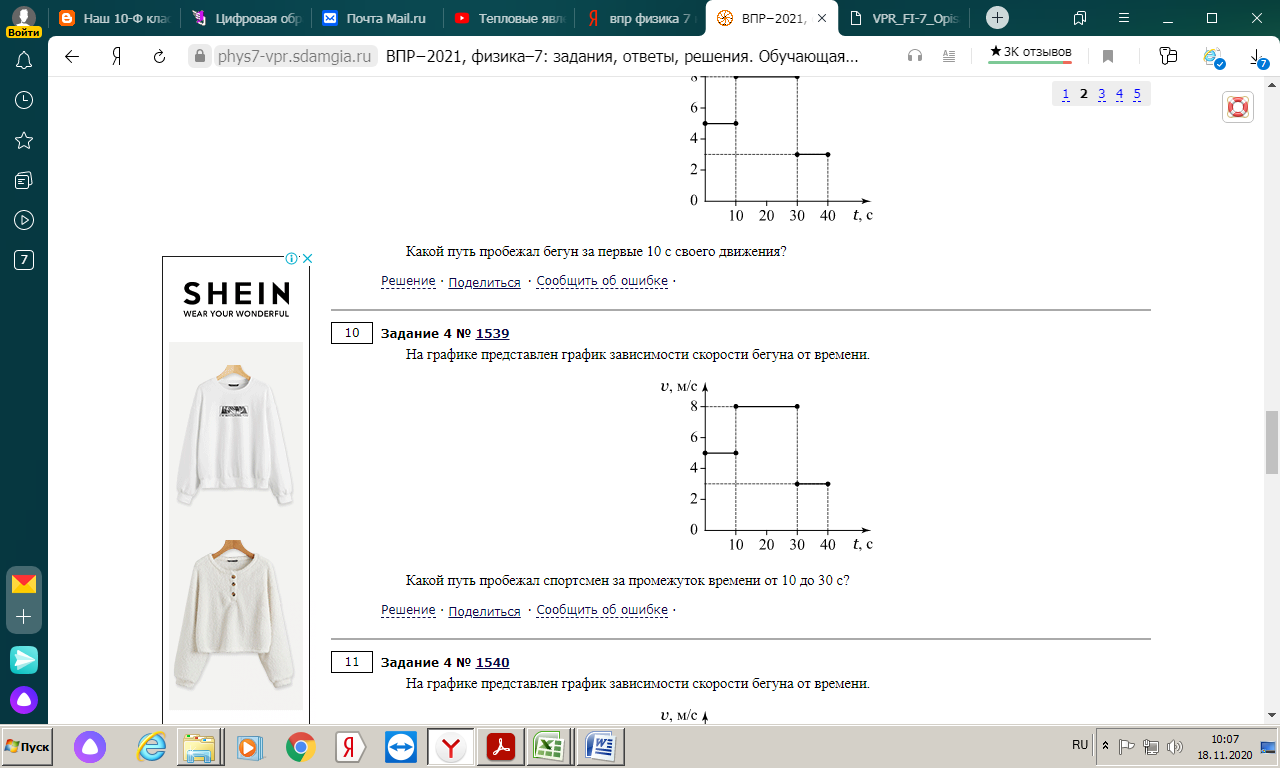 Автомобиль первые 30 км прошёл со скоростью  15 м/с. Остальную часть пути – 40 км – он прошёл за 1 час. С какой средней скоростью двигался автомобиль.Контрольная работа «Скорость, путь, время»Вариант 2Алексей посмотрел на свой авиабилет и решил вычислить среднюю скорость самолета. Найдите эту скорость, пользуясь данными с изображения. Ответ запишите в километрах в час.На графике представлена зависимость пути от времени движения мухи. С какой скоростью двигалась муха на участке ВС?На рисунке представлен график зависимости скорости бегуна от времени движения. Какой путь пробежал спортсмен за последние 10 с движения?Автомобиль первые 300 км прошёл со скоростью  15 м/с. Остальную часть пути – 400 км – он прошёл за 4 часа. С какой средней скоростью двигался автомобиль.